Об утверждении административного регламента предоставления муниципальной услуги  «Заключениесоглашения о перераспределенииземель и (или) земельных участков, государственная  собственность на которые не разграничена, или земельных участков, находящихся в муниципальной собственности, и земельных участков, находящихся в частной собственности»   В соответствии с Федеральным законом от  06.10.2003 г.  N 131-ФЗ «Об общих принципах организации местного самоуправления в Российской Федерации»,  Федеральным законом от 27.07.2010 N 210-ФЗ «Об организации предоставления государственных и муниципальных услуг», постановлением администрации Лебедянского муниципального района от  03.08.2011г. № 987а «Об утверждении правил разработки и утверждения административных регламентов предоставления муниципальных услуг» (в редакции от 19.12.2017г.), администрация Лебедянского муниципального районаПОСТАНОВЛЯЕТ:     1.Утвердить административный регламент предоставления муниципальной услуги «Заключение соглашения о перераспределении земель и (или) земельных участков, государственная собственность на которые не разграничена, или земельных участков, находящихся в муниципальной собственности, и земельных участков, находящихся в частной собственности» (Приложение №1).   2. Считать утратившим силу постановление  администрации Лебедянского муниципального района Липецкой области  от  28.04.2018г. №216 «Об утверждении административного регламента по предоставлению муниципальной услуги  «Заключение соглашения о перераспределении земель и (или) земельных участков, государственная собственность на которые не разграничена, или земельных участков, находящихся в муниципальной собственности, и земельных участков, находящихся в частной собственности».   3.Отделу архитектуры и градостроительства (Н.А.Алёшин) опубликовать настоящее постановление в газете «Лебедянские вести» и на официальном сайте администрации Лебедянского муниципального района в сети Интернет.Глава администрацииЛебедянского муниципального района                                      И.В. Алтухов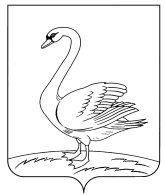 П О С Т А Н О В Л Е Н И ЕАДМИНИСТРАЦИИ ЛЕБЕДЯНСКОГО МУНИЦИПАЛЬНОГО РАЙОНА ЛИПЕЦКОЙ ОБЛАСТИРОССИЙСКОЙ  ФЕДЕРАЦИИП О С Т А Н О В Л Е Н И ЕАДМИНИСТРАЦИИ ЛЕБЕДЯНСКОГО МУНИЦИПАЛЬНОГО РАЙОНА ЛИПЕЦКОЙ ОБЛАСТИРОССИЙСКОЙ  ФЕДЕРАЦИИП О С Т А Н О В Л Е Н И ЕАДМИНИСТРАЦИИ ЛЕБЕДЯНСКОГО МУНИЦИПАЛЬНОГО РАЙОНА ЛИПЕЦКОЙ ОБЛАСТИРОССИЙСКОЙ  ФЕДЕРАЦИИП О С Т А Н О В Л Е Н И ЕАДМИНИСТРАЦИИ ЛЕБЕДЯНСКОГО МУНИЦИПАЛЬНОГО РАЙОНА ЛИПЕЦКОЙ ОБЛАСТИРОССИЙСКОЙ  ФЕДЕРАЦИИ     16.09.2019г.                                                              г. Лебедянь№481             